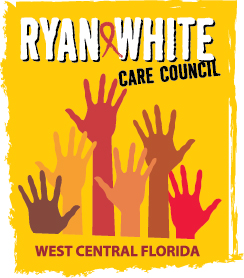 WEST CENTRAL FLORIDA RYAN WHITE CARE COUNCIL	RESOURCE PRIORITIZATION AND ALLOCATION RECOMMENDATIONS 	SUNCOAST HOSPICE, CLEARWATERTHURSDAY, JULY 12, 2018	11:00 A.M. - 12:30 P.M.	AGENDACall to Order								ChairRoll Call								StaffChanges to Agenda							MembersAdoption of Minutes							Chair	May 10, 2018 (Attachment)Care Council Report							Co-ChairVI. 	Recipient Update							ArnoldVII.	Lead Agency Update							EgnerVIII.	Part A Expenditure Report						ArnoldIX.	Review Items for RFA							ArnoldX.	Community Input/Announcements					MembersXI.	Adjournment								Chair	Note: Items in bold are action items.The Ryan White Care Council’s next meeting will be August 1, 2018 from 1:30pm to 3:30pm, at the Children’s Board of Hillsborough County.The CARE COUNCIL website is at www.thecarecouncil.org.  Meeting information, agendas and minutes will be posted on this website. 